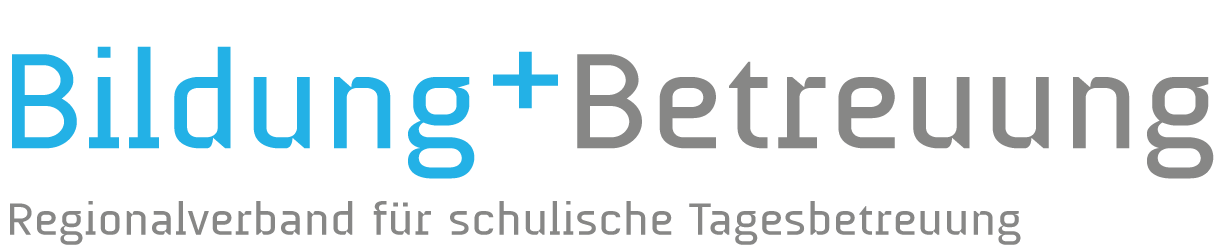 Herzliche Einladung - an alle Interessierte im Bereich der schulischen Tagesbetreuung Am  Mittwoch,  1. Juni 2016, 19.00 – 20.45 UhrVernetzungstreffen  Hortrichtlinien und ihre kreative Umsetzung im Alltag                          Gastgeber ist die Schule Küngenmatt in ZürichWo:			Küngenmattstrasse 66, Zürich (nähe Triemli)Zeit:	18.30 Uhr  	Apéro Buffet geöffnet - offener Austausch und Vernetzung		19.00 Uhr  	Themeninput von Herr Rudin VSA, Schulsupport			‚Hortrichtlinien und gesetzliche Vorgaben‘ mit Fragerunde und  19.45 Uhr	Tauschbörse von Hortunterlagen – kreative Umsetzung im Alltag		An Themen-Tischen werden Unterlagen besprochen und ausgetauscht- 		(Praxisbeispiele von den Teilnehmern vorbereitet und mitgebracht)		Eine CD-Rom mit allen Unterlagen kann im Anschluss bestellt werden.	20.45 Uhr	Apéro und Austausch / Ideenbörse / Literatur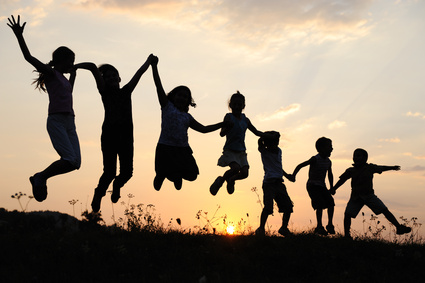 	Anmeldung bis 27.5.16: info@bildung-betreuung-zh.ch oder  076/ 365 24 23	Kosten: Mitglieder gratis/ Nichtmitglieder Fr. 25.- (zahlbar vor Ort)Wir freuen uns auf eine rege Teilnahme!Weitere Informationen / Wegbeschreibung: VernetzungstreffenDie halbjährlichen Vernetzungstreffen bieten Fachpersonen aus Schule und Betreuung, Behördenmitgliedern und weiteren Interessierten eine Plattform für die Arbeit an einem Thema und Austausch. Die Gastgeber stellen ihre Räumlichkeiten vor. Ein reichhaltiger Apéro wird offeriert.  Mitbringen	Dokumente für Tauschbörse- in Absprache mit dem ArbeitgeberVielfältigste Unterlagen aus dem Betreuungsalltag werden anhand der Themen besprochen: z.B. Elternreglement, Hortreglement, Ämtliplan, Einsatzplan, Hygienekonzept, Gesprächsleitfaden, Hortregeln im Alltag, Essensregeln und Rituale etc. Die Unterlagen werden auf einer CD Rom zusammengestellt, welche nach dem Anlass bestellt werden kann.Wegbeschreibung  	Küngenmattstrasse 66Auto von Zürich: Birmensdorferstrasse Richtung Triemli, vis-à-vis Denner links abbiegen zur Einfahrt zum SchulhausÖV: Üetlibergbahn S10 bis Haltestelle Schweighof, auf Döltschiweg gehen, links am Fussballplatz vorbei zum Schulhaus (kleine Gehwege) oder Tram 14 bis Haltestelle Schaufelbergerstrasse.  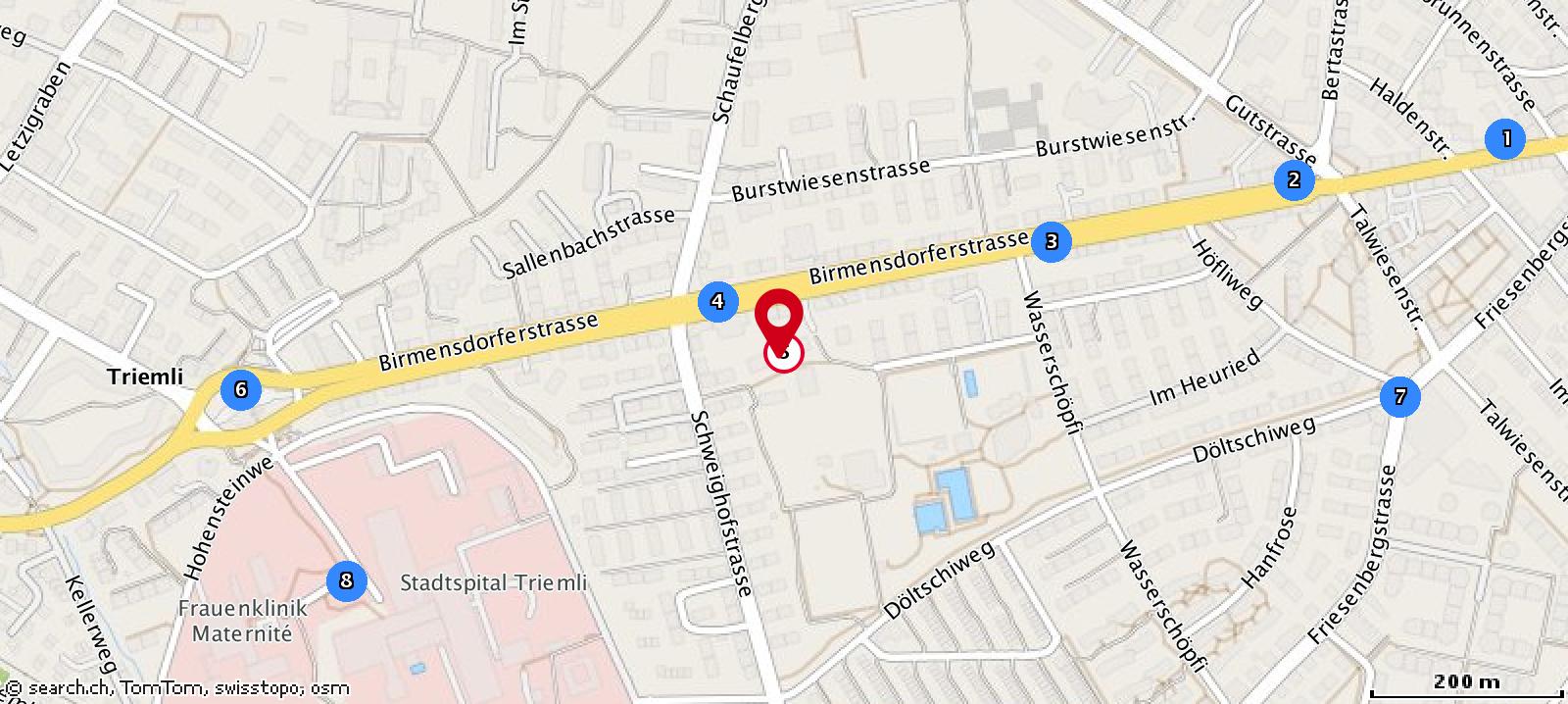 